Person Specification | Key Worker TA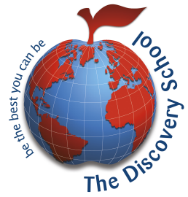 Essential Desirable QualificationsTeaching Assistant QualificationLevel 3 or 4 qualificationGood GCSE in English and MathsExperience, skills and CDPExperience in running interventions with individuals or groups of children.Knowledge of policies and procedures relating to child protection, health, safety, security, equal opportunities and confidentialityAbility to work with Provision Plans for children with to effectively co-ordinate the provision for an individual child (in collaboration with the SENCo)Experience working directly with children with children with learning delays, implementing effective strategies and interventions.Experience working in the EYFS/KS1 and skills in planning and implementing activities that support this stage of learning.Experience in working with outside professionals.Professional attributesA desire to secure the best possible outcomes for children with additional needs.Excellent interpersonal skills and ability to relate to both children and adults.  Ability to build close professional relationships with the children and families with whom you work.Resilience, tenacity, care and patience.Positive, solution-focused and flexible approach.Ability to be strong, firm and consistent in management of the child’s needs.Good standard of written and spoken English.Competency in ICT